  Краткая характеристика педагогического опыта  Обобщение педагогического опыта воспитательной работы классного руководителя  4-«а» класса Ф.Н.Черепановой по теме:      «Школа дом, где мы живём!» «Для того чтобы воспитать хорошего человека, надо каждый день  давать ему 4 урока - урок здоровья, урок  любви, урок мудрости, урок труда»   А когда спросили, какой урок самый важный и самый трудный, мудрец, не задумываясь, ответил: «Урок любви! Потому,  что без любви  никому не нужны ни здоровье, ни мудрость, ни труд! Зачем  всё это человеку, если нет в его душе любви: к своему ближнему, к работе, к своему телу».Педагогический стаж моей работы – 30 лет.  Все эти годы работаю в  Омутинской средней школе № 1  учителем начальных классов и не изменяю своему принципу: «Сначала любовь, понимание и принятие человека, затем сотрудничество и сотворчество, взаимодействие, направленное на развитие, коррекцию проблем и недостатков»Я:принимаю ребенка таким, каков он есть, с его слабостями и недостатками, стремлениями и темпераментом;понимаю, что современный человек будет тогда успешен, когда он интеллектуально развит и умеет адекватно адаптироваться в быстро меняющемся мире;но в тоже время принимаю, что для воспитания детей нужен не великий ум, а большое сердце, способность к общению, к признанию равенства души;потихоньку, не ожидая быстрых результатов, учу маленького человека понимать и чувствовать другого человека;иду вместе с детьми по пути их взросления, именно вместе, а не рядом, именно участвуя, а не наблюдая.Главной задачей своей считаю создание в классе единого коллектива детей и родителей. На мой взгляд, именно классный руководитель может стать тем связующим звеном, своеобразным координатором, который способен сплотить этот коллектив.Душа каждого человека – зародыш прекрасного цветка, но расцветёт ли она, зависит от духовности воспитания и образования, полученного человеком в семье и школе.  Все мы родом из детства.  А детство и школа – во многом тождественные понятия.  И счастливы те люди, в чьей памяти неизгладимый след оставили мудрые слова учителя, те, чья память хранит самые добрые и тёплые воспоминания о любимом классе, родной школе.  Школа – это  место, где дети получают не только образование, но и где происходит духовно-нравственное формирование ребёнка.Воспитывать нравственные качества не просто. На этом пути  могут случаться неудачи и ошибки, но самое главное состоит в том, чтобы работа по формированию нравственной культуры школьника была правдивой и искренней, в ней не может быть фальшивых слов и действий. Только построив отношения с учащимися на основе искренности и доверия, уважения их достоинства, можно добиться таких результатов, которые позволят молодому поколению уверенно войти в мир взрослых, состояться в нём, стать гражданином своей страны не на словах, а на деле. И в этом большую роль играет человек, который находится рядом. Этим человеком являются  родители и педагог: учитель, классный руководитель.В своей педагогической деятельности я исхожу  из такого определения воспитания:  “Воспитание – целенаправленная деятельность, осуществляемая в системе образования, ориентированная на создание условий для развития и духовно-ценностной ориентации обучающихся на основе общечеловеческих и отечественных ценностей, оказания им помощи в жизненном самоопределении, нравственном, гражданском и профессиональном становлении”.Чтобы  процесс воспитания проходил успешно, безболезненно для ребенка,      вокруг него должна быть создана такая атмосфера, где  ему будет так же хорошо и уютно, как в семье, где его любят, ценят, где о нем будут заботиться настолько, что он станет интересен себе и другим. Стараюсь приложить все усилия, чтобы ребенок, перешагивая порог школы, почувствовал, что  там его ждут.  Воспитанника должна окружать красота, игра, фантазия, творчество. Самое высокое творчество – это раскрытие и реализация каждым   своих потенциальных возможностей. Поэтому моя  педагогическая позиция заключается в принятии ребенка как личности, признании его индивидуального своеобразия, его права проявлять свое  «Я».  Используя слово, дело и наблюдение, я, как классный руководитель, создаю  условия, чтобы ребенок в той или иной мере проявил себя.Педагогической наукой, практикой школы накоплен значительный опыт нравственного воспитания.В наше время актуальными вопросами являются сохранение нравственности в обществе, восстановление и развитие исторического и культурного наследия.   Поэтому, организуя воспитательную работу в своём классе, я выработала систему определённых правил:Нравственное воспитание должно быть ориентировано на духовное развитие ребёнкаВ воспитании нравственности ребёнка не должно быть мелочейНравственное воспитание должно строиться не на порицании качеств личности ученика, а на поддержке тех положительных черт и качеств характера, которые ему присущиВ работе я опираюсь на документы:Закон Российской Федерации “Об образовании”.Концепция духовно – нравственного развития и воспитания личности гражданина России (Стандарты второго поколения).Конвенция о правах ребенка, 1993 г.Устав МАОУ ОСОШ № 1.В своей работе использую  проектные, исследовательские технологии; технологии развития креативного мышления, дидактические игры; технологии сотрудничества и успешности, коллективных творческих дел, а так же здоровьесберегающие; “Педагогика сотрудничества”, авторами которой являются педагоги-новаторы – В. А. Сухомлинский, А. С. Макаренко, К. Д. Ушинский, Л. Н. Толстой, Аристотель Я. Корчак., а также методику Щурковой Н.Е., которая  позволила строить воспитательную систему более эффективно, так как по результатам диагностики есть возможность опираться на индивидуальные потребности, качества.Образ выпускника складывается из  потенциалов личности:нравственного, познавательного, коммуникативного, художественного, физического.Исходя из этого, целью моей работы является формирование нравственных ценностей и качеств у школьников через систему воспитательных мероприятий.Для достижения указанной цели решаются следующие задачи:- формирование  потребности и мотивации нравственного поведения;- формирование представления о здоровом образе жизни;- формирование патриотических чувств: любви к Родине, гордости за свою малую родину и свой край;- создание условий для обогащения эмоционального мира детей.Функции и содержание моей работы как классного руководителя:Организационно-координирующие (разработка плана деятельности, ведение документации, взаимодействие с учащимися и организация разнообразной деятельности детей, установление контактов с родителями, связи школы и семьи);Коммуникативные (регулирование межличностных отношений между обучающимися, содействие общему благоприятному психологическому климату в классе, установление оптимальных взаимоотношений учитель – ученик, помощь в решении проблем);Аналитико-прогностические (изучение индивидуальных особенностей обучающихся и динамики их развития, направление самовоспитания и саморазвития личностей обучающихся, определение состояния и перспектив развития классного коллектива);Контрольные (контроль за успеваемостью, воспитанием и посещаемостью учебного учреждения).Уровни воспитательных результатовПервый уровень – приобретение школьником социального знания (знания об общественных нормах, об устройстве общества, о социально одобряемых и неодобряемых формах поведения в обществе и т.д.) Достигается во взаимодействии с педагогом.Второй уровень – получение школьником опыта переживания и  позитивного отношения к базовым ценностям общества. Достигается в дружественной детской среде (коллективе).Третий уровень – получение школьником опыта самостоятельного общественного действия. Достигается во взаимодействии с социальными субъектамиИзучив психологические и физиологические особенности каждого ребенка, особенности характера, интересов и склонностей, шаг за шагом, изо дня в день я открываю для себя каждого ребенка, все они очень разные, каждый со своим характером, каждый со своим «я»,  все они такие замечательные! В работе с детьми использую разные формы (индивидуальные, групповые и коллективные) и методы работы.Необходимо, чтобы растущая личность была включена в «орбиту» ценностных отношений коллектива, так как нравственная личность формируется в деятельности. В классе, где я являюсь классным руководителем, все учащиеся имеют определенные обязанности, каждый наделен определенными полномочиями. В классе хорошо развита система самоуправления .Воспитательная работа в классе – многоплановая и разносторонняя, направленная на раскрытие возможностей каждого ребенка, на развитие их индивидуальных способностей, талантов, познавательных интересов, инициативы. По всем направлениям деятельности проводятся разнообразные мероприятия: классные часы, поездки, экскурсии, прогулки, соревнования, праздники, встречи, конкурсы.Реализация воспитательной деятельностиВоспитательная работа в классе строится по следующим направлениям:- духовно-нравственное;- гражданско-патриотическое;- научно-познавательное;- общественно-полезное;- художественно-эстетическое;- спортивно-оздоровительное;- проектная деятельность   Духовно-нравственное направление             «Настоящий человек начинается там, где есть святыня души»В.А.Сухомлинский  Формы работы: экскурсии, поездки, беседы, классные часы, встречи с интересными людьми,  конкурсы, концерты, работа кружка, проектная деятельность.Большую работу веду по приобщению детей к духовно-нравственным истокам, традициям, ценностям. Ежегодно  класс участвует в конкурсах поэтического мастерства, конкурсах фотографий, рисунков и поделок.   Нравятся ребятам экскурсии по родному селу, в краеведческий музей, районную библиотеку, школьный музей.  Классные часы по духовно-нравственному воспитанию: «Да здравствует вежливость», «Давайте жить дружно!», «Крещение. Час доброты», «О себе, о дружбе, о друзьях», и т.д. во многом способствуют развитию у учащихся интереса к истории своей страны, своей малой родины. Стало уже традицией приглашать на классные часы работников районной библиотеки и школьного библиотекаря. Мои воспитанники являются самыми активными участниками таких мероприятий, проводимых в нашей школе ежегодно: «Осенины», «День Матери», « Мастерская Деда Мороза», «Фейерверк школьных звёзд», «Широкая Масленица», «Минута Славы» и др . Учащиеся очень любят мастерить, фантазировать, а главное – дарить произведения своего творчества родным и близким!Особое внимание в данном направлении уделяю  диагностическим исследованиям. Для выявления  степени  интереса младших школьников к нравственной проблематике  использую  методику М.Рокича, модифицированную Е.Ф.Шубиной.Ежегодно провожу  работа по диагностике уровня воспитанности ребят. Проследите в динамике:                          Гражданско-патриотическое направление«Патриотизм – это главное. Без этого России пришлось бы забыть и о национальном достоинстве, и даже о национальном суверенитете». В.В. Путин.Формы работы: экскурсии, поездки, беседы, тематические классные часы, просмотр фильмов, встречи с интересными людьми, конференции, конкурсы, кружковая работа, поисковая работа.Работая в этом направлении, стараюсь воспитывать в детях любовь к своему Отечеству, к традициям и истории своей страны. Уроки России, Уроки Мужества : «Дети и война», «Этих дней не смолкает слава», «Вспомнить всех поименно…»,«Слава армии Российской», «Пионеры космоса», «Покуда сердца стучат…» (час памяти и скорби), «Парад памяти» и т.д. стали неотъемлемой частью воспитательной работы в классе, воспитывают в них дух патриотизма, помогают выработать твердый характер и силу воли. Приняли участие в «Дне былинного богатыря Ильи Муромца», богатырская дружина 4 «а» класса заняла 3 место в соревнованиях.  Встречи с ветеранами и участниками войн,  участие в конкурсах («А ну-ка, мальчики», конкурс чтецов «Я помню, я горжусь!» - грамота за 1 место вручена Кривошеину Игнату; за участие Шумаковой Яне, Турдыбакиевой Полине, районный конкурс детских рисунков и плакатов «Эхо военной грозы», посвящённый 70 – летию Великой Победы – Дипломом 3 степени награждена Рыбакова Настя, дипломами участника -Турдыбакиева Полина, Дундукова Настя ) – все это формирует у учащихся устойчивые жизненные позиции, сознательное отношение к своему долгу перед защитниками Отечества, перед своей страной.                                Спортивно-оздоровительное направление «Потерял деньги – ничего не потерял. Потерял время – много потерял. А если потерял здоровье- всё потерял.»Формы работы: походы, спортивные мероприятия, уроки здоровья, соревнования, утренняя гимнастика, физкультминутки на уроках, работа спортивных кружков и секций.Очень важная роль в нашем классе отводится укреплению здоровья учащихся и развитию физической силы и ловкости. Участие в спортивных мероприятиях и соревнованиях, проведение Дня здоровья, посещение спортивных кружков и секций, организация походов по родному селу  –  вот те основные мероприятия, которые так полюбились моим ученикам. Большую помощь в воспитательной работе по данному направлению оказывают   кружки по футболу,  лыжам, шахматам и волейболу, которые с удовольствием посещают мои ученики. В классе есть свои спортсмены, имеющие награды не только школьного и районного уровня (Степанов Никита и Дима Сафронов).  Участие в спортивных мероприятиях помогает сплочению коллектива, осознанию своих возможностей, выработке терпения, настойчивости, достижения цели.  Увлекают ребят общешкольные мероприятия: «Весёлые старты», состязание «Папа, мама, я спортивная семья», конкурс поделок по пожарной безопасности, операция «Чистый двор», участие в концертах.Привлечение учащихся к здоровому образу жизни сказывается на снижении уровня заболеваемости.                            Научно-познавательное направление и проектная деятельность«Обучение, которое не опирается на радость познания, не может быть успешным. Радость познания и вера ученика в свои силы способствует успеху в обучении».«Где нет простора для проявления способностей, там нет и способностей».Л.ФейербахПроект по К.М.Кантору – это проявление творческой активности человеческого сознания, «через который в культуре осуществляется деятельностный переход от небытия к бытию».Формы работы: творческие конкурсы и олимпиады, викторины, интеллектуальные марафоны, предметные недели, ведение портфолио ученика.Участие в творческих проектах, исследовательской деятельности, предметных неделях, творческих конкурсах и олимпиадах всех уровней, интеллектуальных марафонах позволяет учащимся активизировать свою мыслительную деятельность, развивать творческие способности, совершенствовать полученные умения и навыки. Третий год подряд учащиеся класса участвуют в таких всероссийских конкурсах как «Русский медвежонок», «Человек и Природа», «Олимпус», «Эрудит», «Золотое  Руно»,  «Война 1812г.», «Бульдог» и др. показывая неплохие результаты. Хорошие результаты показали учащиеся нашего класса на районных предметных олимпиадах: Кукушкина Катя награждена грамотой за 2 место в районной олимпиаде по предмету «Литературное чтение», Ершакова Катя награждена грамотой за 2 место в районной олимпиаде по предмету «Окружающий мир», Татурина Оля награждена грамотой за 1 место в районной олимпиаде по предмету «Технология», Остапчук Татьяна награждена грамотой за 1место в районной олимпиаде по предмету «Русский язык»,  Остапчук Татьяна  приняла участие в областной олимпиаде младших школьников по русскому языку и награждена сертификатом участника. Учащиеся 4 «а» класса награждены грамотой за активное участие в школьной декаде наук.    Повысился интерес учащихся к исследовательской и проектной деятельности. Свидетельство участника  районной научной конференции молодых исследователей «Шаг в будущее – 2015» получили: Гладкова Катя, Остапчук Таня, Рыбакова Настя, Ершакова Катя, Авдюкова Даша.  Дети готовят материалы для проведения классных часов,  конкурсов, викторин,  семейных праздников. Большинство учеников в классе – это творческие, целеустремленные личности, способные к самосовершенствованию и саморазвитию. Мы принимаем активное участие в общешкольных проектах таких как «Осенины», «Фейерверк школьных звёзд», «Свеча Памяти», «Фабрика Деда Мороза» и т.д. В реализации проекта «Фабрика Деда Мороза»  наш класс занял 1 место. Очень интересны наши классные проекты: «Улица моего села», «Загадки русского языка», «Юные художники – иллюстраторы», «Это интересно», «Театр своими руками», «Машина времени», «Всему начало – отчий дом», «Новогодний зимний лес», «Ретро – игрушка», «Новогодняя игрушка своими руками», «У леса на опушке жила зима в избушке», «Очень интересные разные профессии», «Семейный портрет», «Выходной день с родителями», «Минута славы» и др.Занятость детей во внеурочное время составляет 100% –  свободное время учащиеся проводят с пользой, развивая свой творческий потенциал.По данному направлению  провожу исследования, которые заносятся в диагностическую карту учащихся класса. В конце четвертого класса провожу  диагностику уровня интеллектуального развития школьников при переходе в среднее звено. Художественно-эстетическое направлениеА.С.Макаренко неоднократно отмечал, что дети должны быть активными участниками создания красивого в жизни, потому что, изменяя действительность «по законам красоты», человек сам преображается.Формы работы: творческие конкурсы, встречи с интересными людьми,  концерты, выставки рисунков и творческих работ по временам года, тематические классные часы, классные огоньки,  анкетирование, праздники.Это направление деятельности является для многих моих ребят формой активного самовыражения, раскрытия талантов, позволяя каждому ребенку заявить о себе: «А вот и я!» Классные огоньки, семейные праздники, конкурсы рисунков, стихов,  подготовка к проведению праздников – все это еще больше сближает детей, делает их участниками одного действия, направленного на достижение единой цели.Каждый год, теперь уже по традиции, провожу классные часы под общей темой «Мир моих увлечений». На этих классных занятиях дети раскрываются как-то по-особенному: каждому хочется больше рассказать о себе, заинтересовать других своим увлечением, порадовать всех своими успехами и достижениями. Яна Шумакова и Оля Татурина рассказали о своей  занятости в районном доме культуры,  за активное участие в культурной жизни района они награждены благодарственными письмами. Воспитанники школы искусств участвовали в конкурсе «Ступеньки мастерства – 2015»:   1 место – Остапчук Таня, 2 место – Турдыбакиева Полина, дипломы за участие получили – Рыбакова Настя, Дундукова Настя; межрайонный фестиваль искусств «Юргинская капель – 2015»: дипломом  1 степени награждена Остапчук Татьяна, дипломом за участие Дундукова Настя. Дундукова Анастасия награждена грамотой победителя епархиального конкурса «Сибирь молодая православная», Остапчук Татьяна награждена грамотой за 3 место в конкурсе детского творчества «Весенний вернисаж» (поделки). Степанову Никите объявлена благодарность за участие в конкурсе детско-юношеского творчества « Дети за мир и чистое небо!» на муниципальном уровне. Наш класс награждён грамотой за участие в переменном марафоне. Выступление на таких классных часах положило начало созданию каждым учащимся своего портфолио, работа над которым ведется постоянно. В течение года, так же, ведём работу по созданию классного портфолио.  Общественно-полезная деятельность Воспитание бережного отношения к окружающей среде, выработка чувства ответственности и уверенности в своих силах, формирование навыков культуры труда, позитивного отношения к трудовой деятельности; первоначальный опыт участия в различных видах общественно полезной и личностно значимой деятельности; формирование гуманных начал жизни в социуме через совместное целенаправленное коллективно - распределенную деятельность; потребности и начальные умения выражать себя в различных доступных и наиболее привлекательных для ребёнка видах творческой деятельности; мотивация к самореализации в социальном творчестве, познавательной и практической, общественно полезной деятельности.Формы работы: акция,  классный час, трудовой десант.Участвуя  в акциях «Забота», «Посади дерево», «Каждой пичужке по кормушке», «Спешите делать добро» в субботниках, дежурство по классу приобщаю ребят  к общественной работе, воспитываю сознательное отношение к своим обязанностям.                          Семья и школа«Воспитывает все: люди, вещи, явления, но прежде всего и больше всего – люди. Из них на первом месте – родители и педагоги». А.С.МакаренкоФормы работы: творческие конкурсы, встречи с интересными людьми, организация праздников и юбилеев, концерты, семейные праздники, экскурсии, поездки, походы, родительские собрания.Для большинства моих воспитанников школа – это второй дом, здесь они проводят большую часть времени. Уроки, классные часы, внеклассные мероприятия, занятия в кружках, секциях – все это объединяет их вместе. Взрослея, они начинают понимать, что значит школа в их жизни.        Родители учеников принимают самое активное участие в жизни не только класса, но и школы: выступают на общешкольных родительских собраниях, помогают в подготовке и проведении различных мероприятий. Хочется отметить, что многие из родителей, окончив среднюю школу № 1, привели сюда и своих детей, а это вдвойне приятно. Очень активно работает родительский комитет, ни одно классное мероприятие не остается без внимания родителей. Работая в тесном контакте с родителями учащихся, используя при этом разнообразные формы работы (анкетирование, родительские собрания, посещение семей, беседы, диспуты, проведение семейных праздников и классных мероприятий), мне удается решать многие возникающие проблемы. Отрадно отметить, что многие творческие задания к классным часам или школьным конкурсам и мероприятиям дети выполняют совместно с родителями. Родители – это мои помощники, единомышленники в деле воспитания наших детей. Главное – действовать в одном направлении, тогда воспитание будет эффективным.Результативность опытаДля проверки результативности деятельности учителя по организации образовательного процесса на пути повышения эффективности духовно-нравственного образования и воспитания учащихся через активные формы и методы обучения и воспитания, были определены следующие показатели: -Привитие здоровьесберегающих навыков.-Формирование патриотического сознания, уважительного отношения к старшему поколению, любви к родному краю.-Формирование уважительного, ценностного отношения к труду.-Развитие в детях нравственных качеств: доброты, честности, справедливости, сострадания другому человеку.-Привитие навыков коллективистских отношений, активной жизненной позиции.-Формирование общетрудовых навыков, потребности в труде.Добрые и веселые, способные и активные, любящие и понимающие,  отзывчивые и порядочные, сплоченные и дружные, милосердные и добросовестные – вот какие они, мои дети! Мы одна семья: вместе радуемся успехам, вместе решаем возникшие проблемы. Дети сообща учатся уважению и взаимопониманию, оказывая друг другу поддержку и взаимовыручку. Я часто думаю мучительноНад фразой мудрой как века:«Чтоб было у кого учиться,Учитель, воспитай ученика».Чтоб был он сильным, умным, добрым,Чтоб Родину не смог предать,Чтоб крепкую семью он создал,За друга смог бы жизнь отдать.Чтоб верил в искренность и правду,Чтоб был душой он чист, как снег,Чтобы из искры разгорелось пламя.И разуму был предан он навек!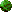 Наименование опытаОрганизация воспитательной работы. Единство семьи и школы в создании единого воспитательно-образовательного пространства.Ф.И.О. автора (полностью):Черепанова Фаина НиколаевнаДата рождения18 апреля 1966гОбразованиевысшееСпециальность по дипломуПедагогика и методика начального обучения, учитель начальных классовСтаж педагогической работы30 летОбщий трудовой стаж30 летКвалификационная категориявысшаяЗанимаемая должностьУчитель начальных классовПреподаваемые предметыНачальные классыОбразовательное учреждениеМуниципальное автономное общеобразовательное учреждение«Омутинская средняя общеобразовательная школа №1» Омутинского муниципального районаВедущая педагогическая идея“Воспитание – целенаправленная деятельность, осуществляемая в системе образования, ориентированная на создание условий для развития и духовно-ценностной ориентации обучающихся на основе общечеловеческих и отечественных ценностей, оказания им помощи в жизненном самоопределении, нравственном, гражданском и профессиональном становлении”.Условия возникновения, становления опытаОпыт формировался и апробировался на базе МАОУ «Омутинская  СОШ №1». Становление педагогического опыта осуществлялось в процессе организации воспитательной работы  в условиях сельской школы.Теоретическая интерпретация опытаВоспитание ребёнка в школе – дело чрезвычайно тонкое и многогранное. Вместе с педагогическим коллективом  я активно работаю над обогащением позитивного социального опыта учащихся класса.
Актуальность и перспективность опыта«Где нет простора для проявления способностей, там нет и способностей».Л.ФейербахСоздание условий для саморазвития и самореализации личности обучающегося, формирования  у него общекультурной компетенции. Задача  перед школой и семьёй - воспитание личности, которая полюбит и научится учиться, чтобы иметь реальный шанс быть успешной в жизни; личности, которая полюбит и научится общаться, что станет гарантией того, что в мире людей она займёт достойное место; полюбит проявлять инициативу и быть инициативной. Теоретическая база опыта“Педагогика сотрудничества”, авторами которой являются педагоги-новаторы – В. А. Сухомлинский, А. С. Макаренко, К. Д. Ушинский, Л. Н. Толстой, Аристотель Я. Корчак., а также методику Щурковой Н.Е.Новизна опытаЕщё большее вовлечение родителей в жизнь класса и школы под девизом «Взрослые и дети».  Совместные проекты, что диктуют нам стандарты второго поколения. Единение классных коллективов родителей и детей в единую семью, идущую в одном направлении с общими целями и задачами.Адресная направленностьОпыт полезен классным руководителям, вожатым,  а так же родителям, студентам педагогических  образовательных организаций.ТрудоёмкостьМатериальные затраты небольшие, но большие вложения моральные, нравственные, интеллектуально-психологические, физические.Результативность-Привитие здоровьесберегающих навыков.-Формирование патриотического сознания, уважительного отношения к старшему поколению, любви к родному краю.-Формирование уважительного, ценностного отношения к труду.-Развитие в детях нравственных качеств: доброты, честности, справедливости, сострадания другому человеку.-Привитие навыков коллективистских отношений, активной жизненной позиции.-Формирование общетрудовых навыков, потребности в труде.ВыводЯ часто думаю мучительноНад фразой мудрой как века:«Чтоб было у кого учиться,Учитель, воспитай ученика».Чтоб был он сильным, умным, добрым,Чтоб Родину не смог предать,Чтоб крепкую семью он создал,За друга смог бы жизнь отдать.Чтоб верил в искренность и правду,Чтоб был душой он чист, как снег,Чтобы из искры разгорелось пламя.И разуму был предан он навек!Показатели воспитанности2 класс3 класс4 классДолг и ответственность3,43,74Бережливость44,24,3Дисциплинированность3,33,64Отношение к учёбе443,7Отношение к труду44,24,2Коллективизм и товарищество3,23,64,2Доброта и отзывчивость3,844,2Честность и правдивость4,44,44,2Требовательность к себе3,43,84Культурный уровень3,23,64В среднем по классу3,673,914